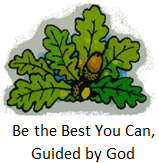 , Bolney, Tel: 01444-881352   Fax:  01444-881047E-mail: office@bolneyprimary.school Web: http://bolneyschool.org.uk/Headteacher: Mrs Lorraine Kenny, BEd Hons, NPQHDear parents and carers,I hope that you are all keeping well. It has been so lovely to see so many of the children at the transition and Story Hour sessions, which they seem to have really enjoyed. It is also lovely to see you too. We do miss you all and really hope everyone will be back at school in September. We are expecting further information about this from the government soon.Home LearningAs we near the end of term and we are having contact with the majority of families through sessions in school, we are no longer expecting weekly home learning to be sent in. You have been amazing at supporting your children with the home learning and we appreciate how tiring this can be.  We will continue to set the home learning until the last week – 13th July and should you wish to share it with teachers they will respond as before. We also continue to be here for advice, support and encouragement too.Dropping off and collecting your childPlease can we remind you of the importance of departing from the area outside of school as soon as you have dropped off or collected your child. It is important that we reduce the risk of infection spread as much as possible along with modelling good social distancing practice to the children. Thank-you for your co-operation with this.Many thanks for your continued support.Kind regards, Lorraine KennyMrs Lorraine KennyHeadteacherBolney CofE Primary SchoolChurch LaneBolneyHaywards HeathWest SussexRH17 5QP01444 881352http://bolneyschool.org.uk/